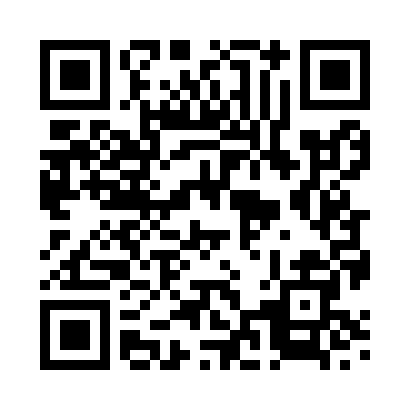 Prayer times for Aberdour, Fife, UKWed 1 May 2024 - Fri 31 May 2024High Latitude Method: Angle Based RulePrayer Calculation Method: Islamic Society of North AmericaAsar Calculation Method: HanafiPrayer times provided by https://www.salahtimes.comDateDayFajrSunriseDhuhrAsrMaghribIsha1Wed3:195:281:106:238:5411:022Thu3:185:261:106:248:5611:033Fri3:175:231:106:258:5811:044Sat3:165:211:106:269:0011:055Sun3:155:191:106:289:0211:066Mon3:145:171:106:299:0411:077Tue3:135:151:106:309:0611:088Wed3:115:131:106:319:0811:099Thu3:105:111:106:329:0911:1010Fri3:095:091:106:339:1111:1111Sat3:085:071:106:359:1311:1212Sun3:075:051:106:369:1511:1313Mon3:065:031:106:379:1711:1414Tue3:055:011:106:389:1911:1515Wed3:054:591:106:399:2111:1516Thu3:044:571:106:409:2311:1617Fri3:034:561:106:419:2511:1718Sat3:024:541:106:429:2611:1819Sun3:014:521:106:439:2811:1920Mon3:004:501:106:449:3011:2021Tue3:004:491:106:459:3211:2122Wed2:594:471:106:469:3311:2223Thu2:584:461:106:479:3511:2324Fri2:574:441:106:489:3711:2425Sat2:574:431:106:499:3811:2426Sun2:564:411:106:509:4011:2527Mon2:554:401:106:509:4111:2628Tue2:554:391:116:519:4311:2729Wed2:544:381:116:529:4411:2830Thu2:544:361:116:539:4611:2831Fri2:534:351:116:549:4711:29